ĐỀ ÔN TẬP GIỮA HỌC KÌ I( Số 4)    Phần I: Khoanh vào chữ đặt trước câu trả lời đúng trong mỗi câu sau:Bài 1: Trong phép tính 34 = 84 – 50 , số 34 được gọi là:      A. Tổng               B. Số trừ                C. Hiệu                          D. Số bị trừBài 2: Tổng của 59 và 14 là:      A. 73                    B. 45                     C. 63                              D. 36    Bài 3: 8dm ……. 7dm8cm. Dấu so sánh thích hợp điền vào chỗ trống là:     A. <                       B. >                      C. =                                D. Không có đáp ánBài 4: Số thích hợp điền vào  trong sơ đồ dưới đây?      A. 82                     B. 90                     C. 81                              D. 91 Bài 5: Mảnh vài xanh dài 75dm. Mảnh vải đỏ ngắn hơn mảnh vải xanh 40cm. Hỏi mảnh vải đó dài bao nhiêu đề-xi-mét?Đáp số đúng của bài toán là:     A. 35dm                 B. 71dm                C. 71cm                        D. 35cmBài 6: Hình bên có bao nhiêu hình tam giác và bao nhiêu hình tứ giác?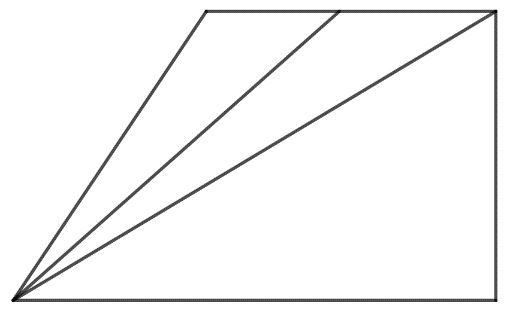          A. 4 hình tam giác và 1 hình tứ giác.         B. 3 hình tam giác và 2 hình tứ giác.         C. 4 hình tam giác và 2 hình tứ giác.    Phần II: Giải các bài toán sau:    Bài 1: Đặt tính rồi tính:Bài 2: Tính:31 + 19 – 30 = …………                                     25kg – 21kg + 18kg = ……….3dm + 17dm + 36dm = ……….                           35cm + 29cm – 4cm = ………..    Bài 3: Hà có 2 chục nhãn vở, Lan có nhiều hơn Hà 12 nhãn vở. Hỏi Lan có bao nhiêu nhãn vở?Bài giải    Bài 4: Viết 2 phép tính có số bị trừ bằng hiệu:9 + 4864 – 14 48 + 3146 + 275 + 46